Источники водоснабжения и места разбора воды на территории сельского поселения Нуреевский сельсовет муниципального района Шаранский район республики Башкортостан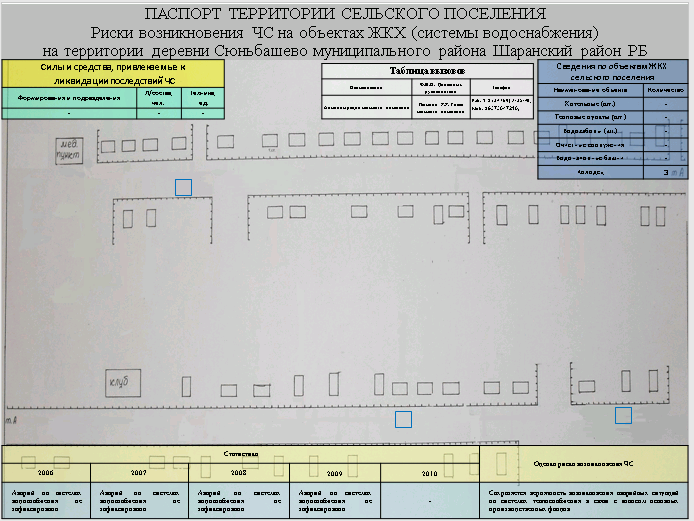 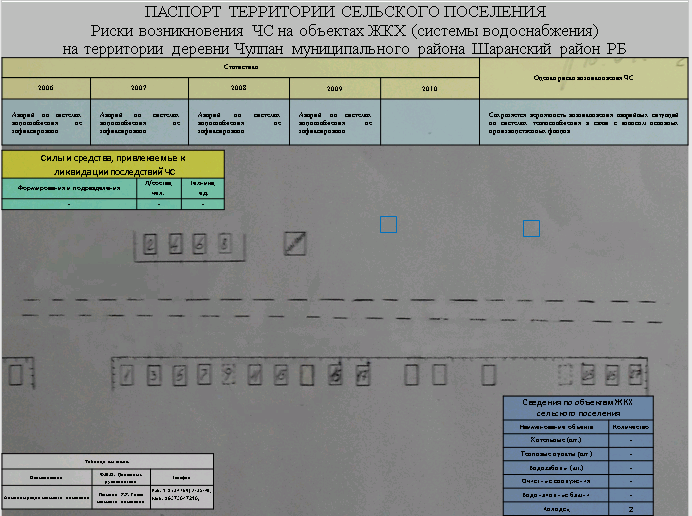 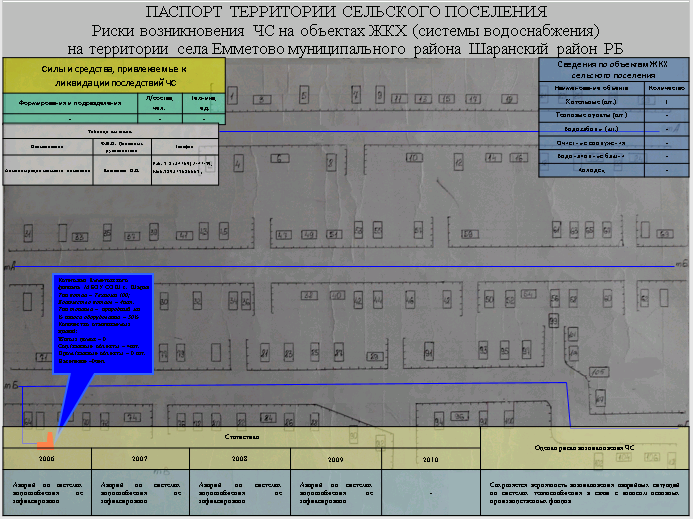 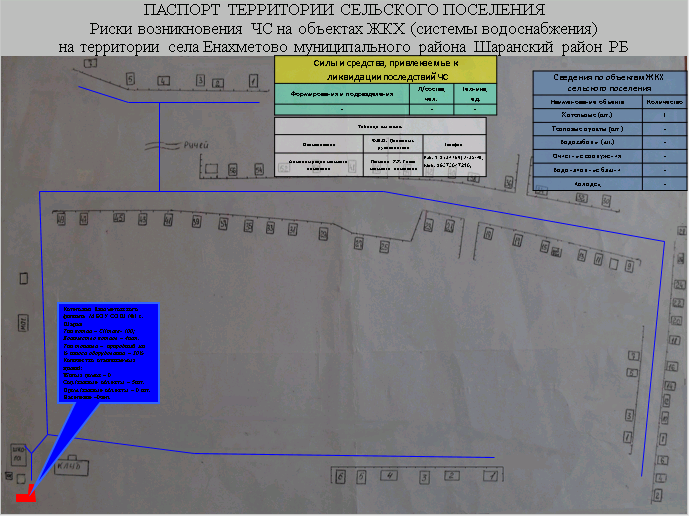 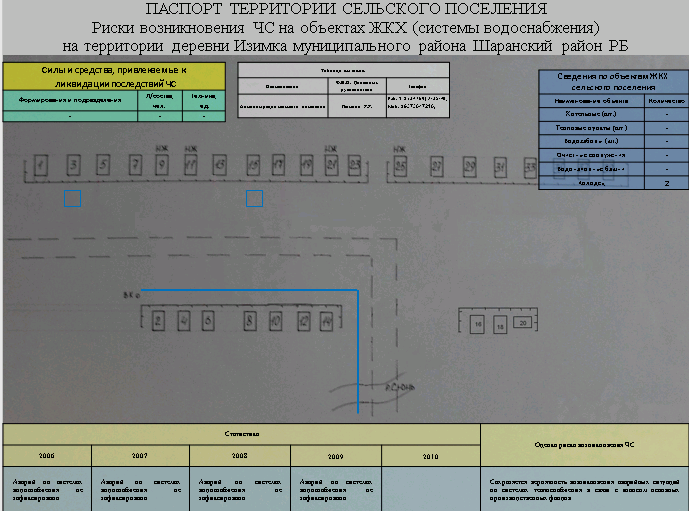 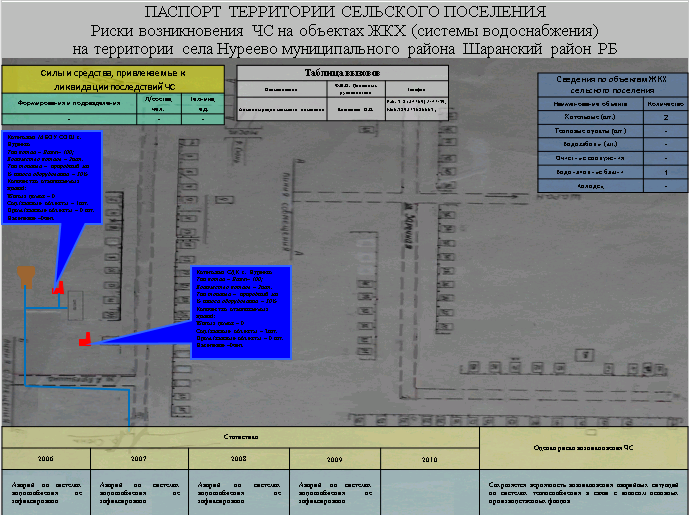 